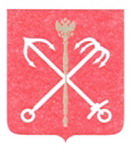 САНКТ-ПЕТЕРБУРГСКАЯ ИЗБИРАТЕЛЬНАЯ КОМИССИЯРЕШЕНИЕ16 декабря 2014 года								          № 96-4Об утверждении результатов учета объема эфирного времени,затраченного на освещение деятельности политических партий, представленных в Законодательном Собрании Санкт-Петербурга,на региональном телеканале в ноябре 2014 годаЗаслушав информацию члена Санкт-Петербургской избирательной комиссии с правом решающего голоса М.В. Воронкова, рассмотрев заключение от 9 декабря 2014 года «Об установлении результатов учета объема эфирного времени, затраченного на освещение деятельности политических партий, представленных в Законодательном Собрании             Санкт-Петербурга, на региональном телеканале «Город и горожане» в ноябре 2014 года», подготовленное Рабочей группой по установлению результатов учета объема эфирного времени, затраченного в течение одного календарного месяца на освещение деятельности политических партий, представленных в Законодательном Собрании Санкт-Петербурга,                         на основании статьи 5 Закона Санкт-Петербурга «О гарантиях равенства политических партий, представленных в Законодательном Собрании              Санкт-Петербурга, при освещении их деятельности региональным телеканалом и региональным радиоканалом», в соответствии с разделом              VI Порядка учета объема эфирного времени, затраченного в течение одного календарного месяца на освещение деятельности каждой политической партии, представленной в Законодательном Собрании Санкт-Петербурга, региональным телеканалом и региональным радиоканалом, утвержденного решением Санкт-Петербургской избирательной комиссии от 21 декабря          2010года №88-6,Санкт-Петербургская избирательная комиссия  р е ш и л а:1. Утвердить результаты учета объема эфирного времени, затраченного на освещение деятельности политических партий, представленных                           в Законодательном Собрании Санкт-Петербурга, региональным телеканалом СМИ «Город и горожане» в ноябре 2014 года, согласно приложению                      к настоящему решению.2. Направить копию настоящего решения в ОАО «Городское агентство по телевидению и радиовещанию», в региональные отделения политических партий, представленных в Законодательном Собрании Санкт-Петербурга. 3. Опубликовать настоящее решение в сетевом издании «Вестник Санкт-Петербургской избирательной комиссии».4. Контроль за исполнением настоящего решения возложить на члена Санкт-Петербургской избирательной комиссии с правом решающего голоса М.В. Воронкова.ПредседательСанкт-Петербургской избирательной комиссии						          А.С. ПучнинСекретарьСанкт-Петербургскойизбирательной комиссии						       М.А. ЖдановаПриложение к решениюСанкт-Петербургской избирательной комиссииот 16 декабря 2014 года № 96-4Сведения об объеме эфирного времени, затраченного на освещение деятельности политических партий,представленных в Законодательном Собрании Санкт-Петербурга, в ноябре 2014 года, на телеканале «Город и горожане»Наименование политической партииСообщения о политической партии(час:мин.:сек.)Заявления и выступления (фрагменты)(час:мин.:сек.)Бегущая строка(час:мин.:сек.)Количество сообщений о политической партииОбъем эфирного времени, затраченного на освещение деятельности политической партииОбъем эфирного времени, затраченного на освещение деятельности политической партииОбъем эфирного времени, затраченного на освещение деятельности политической партииРазница в объеме эфирного временис максимальным показателем (час:мин.:сек.)Разница в объеме эфирного временис максимальн. показателем(в  % отмаксимальн. показателя)Наименование политической партииСообщения о политической партии(час:мин.:сек.)Заявления и выступления (фрагменты)(час:мин.:сек.)Бегущая строка(час:мин.:сек.)Количество сообщений о политической партииОбщий объем эфирного времени(час:мин.:сек.)(гр.6 = гр.2+гр.3+гр.4)Объем компенсированного эфирного времени(час:мин.:сек.)Объем эфирного времени без учета компенсированного эфирного времени(час:мин.:сек.)(гр.8 = гр.6-гр.7)Разница в объеме эфирного временис максимальным показателем (час:мин.:сек.)Разница в объеме эфирного временис максимальн. показателем(в  % отмаксимальн. показателя)Всероссийская политическая партия «ЕДИНАЯ РОССИЯ»0:16:320:21:580:00:0040:38:300:00:000:38:300:00:000,0%Политическая партия «КОММУНИСТИЧЕСКАЯ ПАРТИЯ РОССИЙСКОЙ ФЕДЕРАЦИИ»0:18:020:20:280:00:0040:38:300:00:000:38:300:00:000,0%Политическая партия ЛДПР – Либерально-демократическая партия России0:28:020:10:280:00:0040:38:300:00:000:38:300:00:000,0%Политическая партия СПРАВЕДЛИВАЯ РОССИЯ0:12:200:26:100:00:0040:38:300:00:000:38:300:00:000,0%Политическая партия«Российская объединенная демократическая партия «ЯБЛОКО»0:19:460:18:440:00:0040:38:300:00:000:38:300:00:000,0%